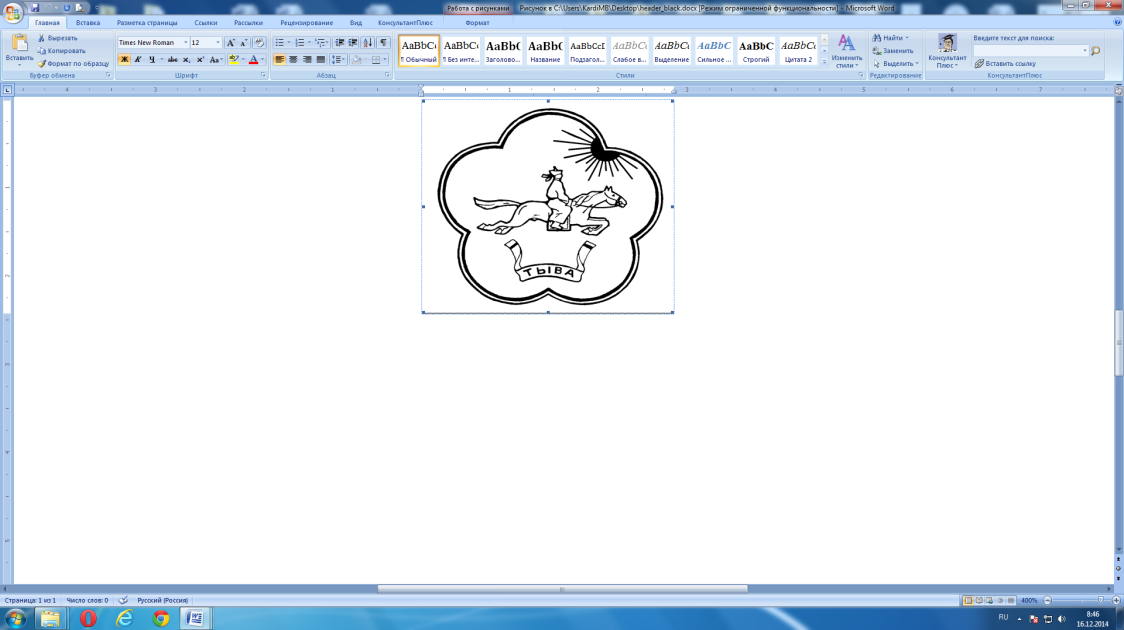 ТЫВА РЕСПУБЛИКАНЫӉ ЧАЗАА
ДОКТААЛПРАВИТЕЛЬСТВО РЕСПУБЛИКИ ТЫВА
ПОСТАНОВЛЕНИЕот 28 декабря 2017 г. № 607г. КызылО внесении изменений в пункт 9 Порядка и условий предоставления ежемесячной денежной выплаты на возмещение части затрат на обеспечение отдельных мер социальной поддержки ветеранам труда, труженикам тыла, реабилитированным лицам, лицам, признанным пострадавшими от политических репрессий, членам семей реабилитированных лиц и лиц, признанных пострадавшими от политических репрессий 	Учитывая рост инфляции и постоянное увеличение цен на товары и услуги, Правительство Республики Тыва ПОСТАНОВЛЯЕТ: 1. Внести в пункт 9 Порядка и условий предоставления ежемесячной денежной выплаты на возмещение части затрат на обеспечение отдельных мер социальной поддержки ветеранам труда, труженикам тыла, реабилитированным лицам, лицам, признанным пострадавшими от политических репрессий, членам семей реабилитированных лиц и лиц, признанных пострадавшими от политических репрессий, утвержденного постановлением Правительства Республики Тыва              от 14 февраля 2012 г. № 73, следующие изменения: цифры «808,0» заменить цифрами «834,0»; цифры «840,0» заменить цифрами «867,0»; цифры «500,0» заменить цифрами «520,0»; цифры «916,0» заменить цифрами «945,0»; цифры «826,0» заменить цифрами «852,0»; цифры «383,0» заменить цифрами «395,0».2. Настоящее постановление вступает в силу с 1 января 2018 г. 3. Разместить настоящее постановление на «Официальном интертнет-портале правовой информации» (www.pravo.gov.ru) и официальном сайте Республики Тыва в информационно-телекоммуникационной сети «Интернет». Глава Республики Тыва 							         Ш. Кара-оол 